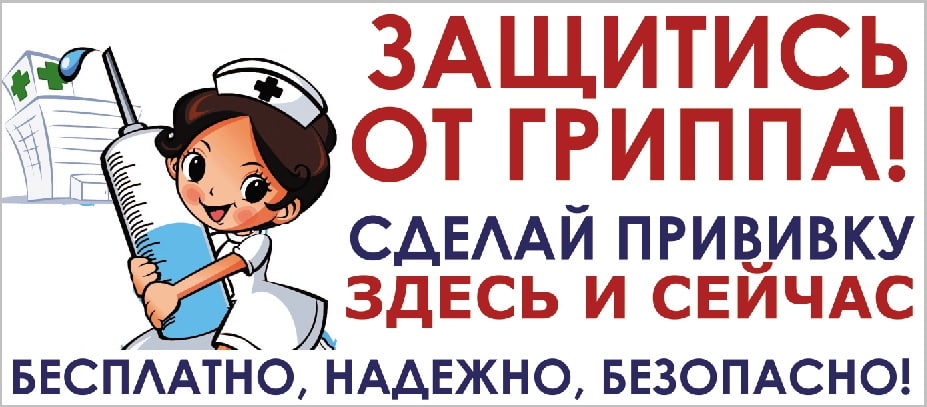 Уважаемые алексеевцы! Приглашаем Вас на вакцинацию против новой коронавирусной инфекции. Всем желающим сделать прививку необходимо обратиться к своему участковому врачу или подать заявку на официальных сайтах: - ОГБУЗ «Алексеевская ЦРБ»: http://alekseevka-crb.belzdrav.ru/;-  Департамент здравоохранения и социальной защиты населения Белгородской области: http://belzdrav.ru/;  -  портал госуслуг:  https://www.gosuslugi.ru/.Защитись от COVID-19! Сделай прививку!